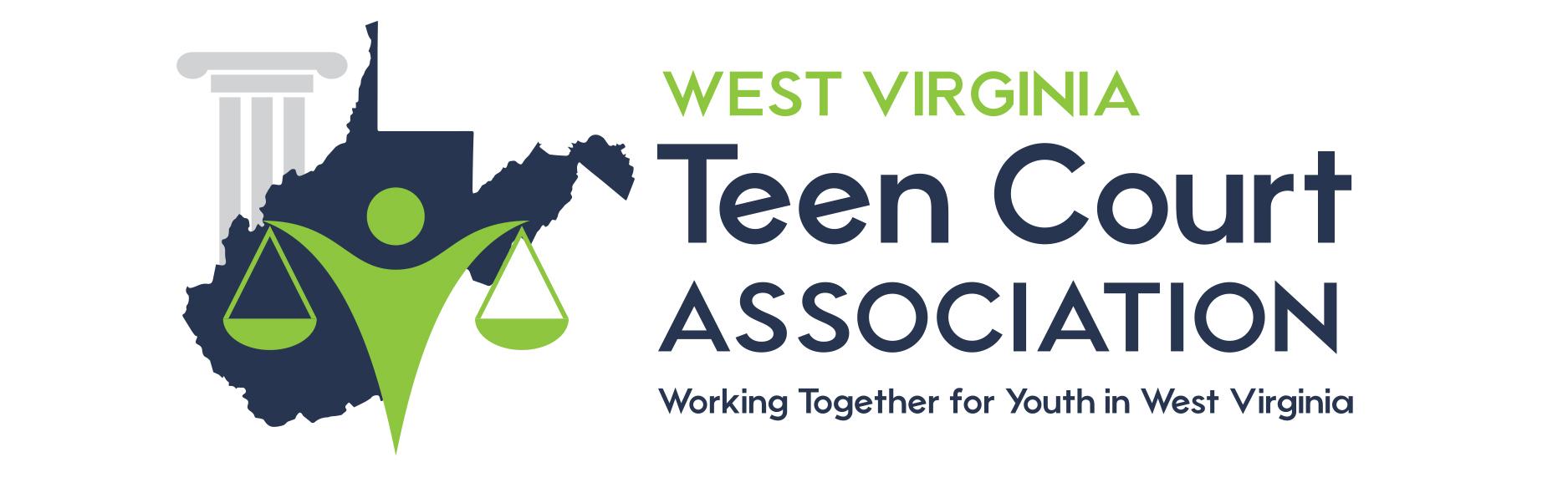 TRUANCY PANEL SUGGESTED QUESTIONS Can you give some reasons why you haven’t been attending school?Do you have classes that you like to attend? Why?Do you have classes that you don’t like to attend? Why? Do you feel safe at school? Why? Why not?Do you feel respected at school? Why? Why not? What do you do when you don’t come to school?Do you have a job? What do you want to do after high school? What goals do you have for your future?What do you like to do in your spare time?Do you have any responsibilities at home?Who is important to you? Do you have a role model? Boyfriend? Girlfriend?Are you involved in any school activities, clubs or sports? Were you ever involved in any? Are you involved in any community, church or club activities?What did your parents say about you being truant? Would you like a student or adult mentor, tutor, buddy, someone to talk to or to work with on campus? How about someone that’s been through a similar situation as you?What do you think your consequences should be? What would help you at this time in your life?